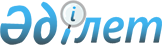 О внесении изменений в решение маслихата от 12 декабря 2018 года № 347 "Об областном бюджете Костанайской области на 2019-2021 годы"
					
			С истёкшим сроком
			
			
		
					Решение маслихата Костанайской области от 20 сентября 2019 года № 428. Зарегистрировано Департаментом юстиции Костанайской области 26 сентября 2019 года № 8674. Прекращено действие в связи с истечением срока
      В соответствии со статьями 106, 108 Бюджетного кодекса Республики Казахстан от 4 декабря 2008 года, подпунктом 1) пункта 1 статьи 6 Закона Республики Казахстан от 23 января 2001 года "О местном государственном управлении и самоуправлении в Республике Казахстан", Костанайский областной маслихат РЕШИЛ:
      1. Внести в решение Костанайского областного маслихата "Об областном бюджете Костанайской области на 2019-2021 годы" от 12 декабря 2018 года № 347 (опубликовано 24 декабря 2018 года в Эталонном контрольном банке нормативных правовых актов Республики Казахстан, зарегистрировано в Реестре государственной регистрации нормативных правовых актов под № 8166) следующие изменения:
      пункт 1 изложить в новой редакции:
      "1. Утвердить бюджет Костанайской области на 2019-2021 годы согласно приложениям 1, 2 и 3 к настоящему решению соответственно, в том числе на 2019 год в следующих объемах:
      1) доходы – 216 633 646,2 тысячи тенге, в том числе по:
      налоговым поступлениям – 6 186 856,0 тысяч тенге;
      неналоговым поступлениям – 1 548 119,9 тысячи тенге;
      поступления от продажи основного капитала – 12 430,0 тысяч тенге;
      поступлениям трансфертов – 208 886 240,3 тысячи тенге;
      2) затраты – 218 978 276,4 тысячи тенге;
      3) чистое бюджетное кредитование – 4 290 816,6 тысячи тенге, в том числе:
      бюджетные кредиты – 11 419 599,0 тысяч тенге;
      погашение бюджетных кредитов – 7 128 782,4 тысячи тенге;
      4) сальдо по операциям с финансовыми активами – 0,0 тысяч тенге;
      5) дефицит (профицит) бюджета – - 6 635 446,8 тысячи тенге;
      6) финансирование дефицита (использование профицита) бюджета – 6 635 446,8 тысячи тенге.";
      приложения 1, 2 и 3 к указанному решению изложить в новой редакции согласно приложениям 1, 2 и 3 к настоящему решению.
      2. Настоящее решение вводится в действие с 1 января 2019 года. Областной бюджет Костанайской области на 2019 год Областной бюджет Костанайской области на 2020 год Областной бюджет Костанайской области на 2021 год
					© 2012. РГП на ПХВ «Институт законодательства и правовой информации Республики Казахстан» Министерства юстиции Республики Казахстан
				
      Председатель сессии

О. Даниленко

      Исполняющий обязанности секретаря Костанайского областного маслихата

К. Джаманбалин
Приложение 1
к решению маслихата
от 20 сентября 2019 года
№ 428Приложение 1
к решению маслихата
от 12 декабря 2018 года
№ 347
Категория
Категория
Категория
Категория
Категория
Сумма, тысяч тенге
Класс
Класс
Класс
Класс
Сумма, тысяч тенге
Подкласс
Подкласс
Подкласс
Сумма, тысяч тенге
Наименование
Сумма, тысяч тенге
I. Доходы
216633646,2
1
Налоговые поступления
6186856,0
05
Внутренние налоги на товары, работы и услуги
6186856,0
3
Поступления за использование природных и других ресурсов
6177597,0
4
Сборы за ведение предпринимательской и профессиональной деятельности
9259,0
2
Неналоговые поступления
1548119,9
01
Доходы от государственной собственности
217452,1
1
Поступления части чистого дохода государственных предприятий
37696,0
3
Дивиденды на государственные пакеты акций, находящиеся в государственной собственности
10814,0
4
Доходы на доли участия в юридических лицах, находящиеся в государственной собственности
125,0
5
Доходы от аренды имущества, находящегося в государственной собственности
85153,0
6
Вознаграждения за размещение бюджетных средств на банковских счетах
23902,0
7
Вознаграждения по кредитам, выданным из государственного бюджета
59737,1
9
Прочие доходы от государственной собственности
25,0
02
Поступления от реализации товаров (работ, услуг) государственными учреждениями, финансируемыми из государственного бюджета
81,0
1
Поступления от реализации товаров (работ, услуг) государственными учреждениями, финансируемыми из государственного бюджета
81,0
04
Штрафы, пени, санкции, взыскания, налагаемые государственными учреждениями, финансируемыми из государственного бюджета, а также содержащимися и финансируемыми из бюджета (сметы расходов) Национального Банка Республики Казахстан
742728,8
1
Штрафы, пени, санкции, взыскания, налагаемые государственными учреждениями, финансируемыми из государственного бюджета, а также содержащимися и финансируемыми из бюджета (сметы расходов) Национального Банка Республики Казахстан, за исключением поступлений от организаций нефтяного сектора и в Фонд компенсации потерпевшим 
742728,8
06
Прочие неналоговые поступления
587858,0
1
Прочие неналоговые поступления
587858,0
3
Поступления от продажи основного капитала
12430,0
01
Продажа государственного имущества, закрепленного за государственными учреждениями
12430,0
1
Продажа государственного имущества, закрепленного за государственными учреждениями
12430,0
4
Поступления трансфертов
208886240,3
01
Трансферты из нижестоящих органов государственного управления
18090090,3
2
Трансферты из районных (городов областного значения) бюджетов
18090090,3
02
Трансферты из вышестоящих органов государственного управления
190796150,0
1
Трансферты из республиканского бюджета
190796150,0
Функциональная группа
Функциональная группа
Функциональная группа
Функциональная группа
Функциональная группа
Сумма, тысяч тенге
Функциональная подгруппа
Функциональная подгруппа
Функциональная подгруппа
Функциональная подгруппа
Сумма, тысяч тенге
Администратор бюджетных программ
Администратор бюджетных программ
Администратор бюджетных программ
Сумма, тысяч тенге
Программа
Программа
Сумма, тысяч тенге
Наименование
Сумма, тысяч тенге
II. Затраты
218978276,4
01
Государственные услуги общего характера
4384828,8
1
Представительные, исполнительные и другие органы, выполняющие общие функции государственного управления
2049715,0
110
Аппарат маслихата области
55045,0
001
Услуги по обеспечению деятельности маслихата области
55045,0
120
Аппарат акима области
1743261,5
001
Услуги по обеспечению деятельности акима области
1129982,6
004
Капитальные расходы государственного органа
185565,5
007
Капитальные расходы подведомственных государственных учреждений и организаций
242372,7
009
Обеспечение и проведение выборов акимов городов районного значения, сел, поселков, сельских округов
26994,7
013
Обеспечение деятельности Ассамблеи народа Казахстана области
84606,0
113
Целевые текущие трансферты из местных бюджетов
73740,0
282
Ревизионная комиссия области
251408,5
001
Услуги по обеспечению деятельности ревизионной комиссии области 
250675,5
003
Капитальные расходы государственного органа
733,0
2
Финансовая деятельность
681145,1
257
Управление финансов области 
623101,1
001
Услуги по реализации государственной политики в области исполнения местного бюджета и управления коммунальной собственностью
222949,0
009
Приватизация, управление коммунальным имуществом, постприватизационная деятельность и регулирование споров, связанных с этим
289152,1
113
Целевые текущие трансферты из местных бюджетов
111000,0
718
Управление государственных закупок области
58044,0
001
Услуги по реализации государственной политики в области государственных закупок на местном уровне
53375,0
003
Капитальные расходы государственного органа
4669,0
5
Планирование и статистическая деятельность
200106,4
258
Управление экономики и бюджетного планирования области 
200106,4
001
Услуги по реализации государственной политики в области формирования и развития экономической политики, системы государственного планирования
178204,4
005
Капитальные расходы государственного органа
8042,0
061
Экспертиза и оценка документации по вопросам бюджетных инвестиций и государственно-частного партнерства, в том числе концессии
13860,0
9
Прочие государственные услуги общего характера
1453862,3
269
Управление по делам религий области
74433,0
001
Услуги по реализации государственной политики в сфере религиозной деятельности на местном уровне
26062,4
005
Изучение и анализ религиозной ситуации в регионе
48370,6
288
Управление строительства, архитектуры и градостроительства области
1379429,3
061
Развитие объектов государственных органов
1379429,3
02
Оборона
415801,2
1
Военные нужды
103152,6
120
Аппарат акима области
103152,6
010
Мероприятия в рамках исполнения всеобщей воинской обязанности
49140,0
011
Подготовка территориальной обороны и территориальная оборона областного масштаба
54012,6
2
Организация работы по чрезвычайным ситуациям
312648,6
287
Территориальный орган, уполномоченных органов в области чрезвычайных ситуаций природного и техногенного характера, гражданской обороны, финансируемый из областного бюджета
312648,6
002
Капитальные расходы территориального органа и подведомственных государственных учреждений
253490,0
003
Мероприятия гражданской обороны областного масштаба
4761,0
004
Предупреждение и ликвидация чрезвычайных ситуаций областного масштаба
54397,6
03
Общественный порядок, безопасность, правовая, судебная, уголовно-исполнительная деятельность
9122120,4
1
Правоохранительная деятельность
9122120,4
252
Исполнительный орган внутренних дел, финансируемый из областного бюджета
8930791,6
001
Услуги по реализации государственной политики в области обеспечения охраны общественного порядка и безопасности на территории области
7565034,0
003
Поощрение граждан, участвующих в охране общественного порядка
5674,0
006
Капитальные расходы государственного органа
1360083,6
288
Управление строительства, архитектуры и градостроительства области
191328,8
053
Строительство объектов общественного порядка и безопасности
191328,8
04
Образование
27528985,4
2
Начальное, основное среднее и общее среднее образование
12180887,5
261
Управление образования области
8564180,6
003
Общеобразовательное обучение по специальным образовательным учебным программам
1835737,6
006
Общеобразовательное обучение одаренных детей в специализированных организациях образования
891744,0
053
Целевые текущие трансферты бюджетам районов (городов областного значения) на апробирование подушевого финансирования организаций среднего образования
210025,0
078
Целевые текущие трансферты районным (городов областного значения) бюджетам на увеличение оплаты труда учителей и педагогов-психологов организаций начального, основного и общего среднего образования
5626674,0
285
Управление физической культуры и спорта области
968644,6
006
Дополнительное образование для детей и юношества по спорту
968644,6
288
Управление строительства, архитектуры и градостроительства области
2648062,3
008
Целевые трансферты на развитие районным (городов областного значения) бюджетам на строительство и реконструкцию объектов начального, основного среднего и общего среднего образования
2648062,3
4
Техническое и профессиональное, послесреднее образование
8986449,5
253
Управление здравоохранения области
334827,0
043
Подготовка специалистов в организациях технического и профессионального, послесреднего образования
334827,0
261
Управление образования области
8618365,0
024
Подготовка специалистов в организациях технического и профессионального образования
8618365,0
288
Управление строительства, архитектуры и градостроительства области
33257,5
099
Строительство и реконструкция объектов технического, профессионального и послесреднего образования
33257,5
5
Переподготовка и повышение квалификации специалистов
1987861,7
120
Аппарат акима области
27314,7
019
Обучение участников избирательного процесса
27314,7
261
Управление образования области
1960547,0
052
Повышение квалификации, подготовка и переподготовка кадров в рамках Государственной программы развития продуктивной занятости и массового предпринимательства на 2017 – 2021 годы "Еңбек"
1960547,0
6
Высшее и послевузовское образование
240268,0
253
Управление здравоохранения области
131265,0
057
Подготовка специалистов с высшим, послевузовским образованием и оказание социальной поддержки обучающимся
131265,0
261
Управление образования области
109003,0
057
Подготовка специалистов с высшим, послевузовским образованием и оказание социальной поддержки обучающимся
109003,0
9
Прочие услуги в области образования
4133518,7
253
Управление здравоохранения области
139650,0
034
Капитальные расходы государственных организаций образования системы здравоохранения
139650,0
261
Управление образования области
3993868,7
001
Услуги по реализации государственной политики на местном уровне в области образования 
208646,0
004
Информатизация системы образования в областных государственных учреждениях образования 
46368,0
005
Приобретение и доставка учебников, учебно-методических комплексов для областных государственных учреждений образования 
27986,7
007
Проведение школьных олимпиад, внешкольных мероприятий и конкурсов областного масштаба
288761,0
011
Обследование психического здоровья детей и подростков и оказание психолого-медико-педагогической консультативной помощи населению
276311,0
029
Методическая работа
99351,4
067
Капитальные расходы подведомственных государственных учреждений и организаций
223941,8
113
Целевые текущие трансферты из местных бюджетов
2822502,8
05
Здравоохранение
5416814,5
2
Охрана здоровья населения
816174,4
253
Управление здравоохранения области
806629,5
006
Услуги по охране материнства и детства
366340,0
007
Пропаганда здорового образа жизни
149452,0
041
Дополнительное обеспечение гарантированного объема бесплатной медицинской помощи по решению местных представительных органов областей
290373,5
042
Проведение медицинской организацией мероприятий, снижающих половое влечение, осуществляемые на основании решения суда
464,0
288
Управление строительства, архитектуры и градостроительства области
9544,9
038
Строительство и реконструкция объектов здравоохранения
9544,9
3
Специализированная медицинская помощь
1130295,1
253
Управление здравоохранения области
1130295,1
027
Централизованный закуп и хранение вакцин и других медицинских иммунобиологических препаратов для проведения иммунопрофилактики населения
1130295,1
4
Поликлиники
19350,0
253
Управление здравоохранения области
19350,0
039
Оказание амбулаторно-поликлинических услуг и медицинских услуг субъектами сельского здравоохранения, за исключением оказываемой за счет средств республиканского бюджета, и оказание услуг Call-центрами
19350,0
5
Другие виды медицинской помощи
78253,0
253
Управление здравоохранения области
78253,0
029
Областные базы специального медицинского снабжения
78253,0
9
Прочие услуги в области здравоохранения
3372742,0
253
Управление здравоохранения области
3372742,0
001
Услуги по реализации государственной политики на местном уровне в области здравоохранения
173041,0
008
Реализация мероприятий по профилактике и борьбе со СПИД в Республике Казахстан
178490,0
016
Обеспечение граждан бесплатным или льготным проездом за пределы населенного пункта на лечение
16275,0
018
Информационно-аналитические услуги в области здравоохранения
37376,0
023
Социальная поддержка медицинских и фармацевтических работников, направленных для работы в сельскую местность
135000,0
030
Капитальные расходы государственных органов здравоохранения 
10669,0
033
Капитальные расходы медицинских организаций здравоохранения
2821891,0
06
Социальная помощь и социальное обеспечение
12226210,9
1
Социальное обеспечение
8252599,4
256
Управление координации занятости и социальных программ области
6668635,9
002
Предоставление специальных социальных услуг для престарелых и инвалидов в медико-социальных учреждениях (организациях) общего типа, в центрах оказания специальных социальных услуг, в центрах социального обслуживания
848967,8
013
Предоставление специальных социальных услуг для инвалидов с психоневрологическими заболеваниями, в психоневрологических медико-социальных учреждениях (организациях), в центрах оказания специальных социальных услуг, в центрах социального обслуживания
1291485,2
014
Предоставление специальных социальных услуг для престарелых, инвалидов, в том числе детей-инвалидов, в реабилитационных центрах
158291,9
015
Предоставление специальных социальных услуг для детей-инвалидов с психоневрологическими патологиями в детских психоневрологических медико-социальных учреждениях (организациях), в центрах оказания специальных социальных услуг, в центрах социального обслуживания
369764,0
049
Целевые текущие трансферты районным (городов областного значения) бюджетам на выплату государственной адресной социальной помощи 
3898698,0
056
Целевые текущие трансферты районным (городов областного значения) бюджетам на внедрение консультантов по социальной работе и ассистентов в Центрах занятости населения
101429,0
261
Управление образования области
942881,0
015
Социальное обеспечение сирот, детей, оставшихся без попечения родителей
881617,0
037
Социальная реабилитация
61264,0
288
Управление строительства, архитектуры и градостроительства области
641082,5
039
Строительство и реконструкция объектов социального обеспечения
641082,5
2
Социальная помощь
478825,2
256
Управление координации занятости и социальных программ области
478825,2
003
Социальная поддержка инвалидов
477315,2
055
Целевые текущие трансферты районным (городов областного значения) бюджетам на субсидирование затрат работодателя на создание специальных рабочих мест для трудоустройства инвалидов
1510,0
9
Прочие услуги в области социальной помощи и социального обеспечения
3494786,3
256
Управление координации занятости и социальных программ области
3393608,3
001
Услуги по реализации государственной политики на местном уровне в области обеспечения занятости и реализации социальных программ для населения
156344,0
007
Капитальные расходы государственного органа
7703,0
019
Реализация текущих мероприятий, направленных на развитие рынка труда в рамках Государственной программы развития продуктивной занятости и массового предпринимательства на 2017 – 2021 годы "Еңбек"
5981,0
037
Целевые текущие трансферты районным (городов областного значения) бюджетам на реализацию мероприятий, направленных на развитие рынка труда в рамках Государственной программы развития продуктивной занятости и массового предпринимательства на 2017 – 2021 годы "Еңбек"
1810911,0
044
Реализация миграционных мероприятий на местном уровне
700,0
045
Целевые текущие трансферты районным (городов областного значения) бюджетам на обеспечение прав и улучшение качества жизни инвалидов в Республике Казахстан 
304868,0
046
Обеспечение прав и улучшение качества жизни инвалидов в Республике Казахстан
5746,0
053
Услуги по замене и настройке речевых процессоров к кохлеарным имплантам
17220,0
054
Целевые текущие трансферты районным (городов областного значения) бюджетам на размещение государственного социального заказа в неправительственных организациях
67361,0
067
Капитальные расходы подведомственных государственных учреждений и организаций
31578,3
113
Целевые текущие трансферты из местных бюджетов
985196,0
263
Управление внутренней политики области
22767,0
077
Обеспечение прав и улучшение качества жизни инвалидов в Республике Казахстан
22767,0
270
Управление по инспекции труда области
78411,0
001
Услуги по реализации государственной политики в области регулирования трудовых отношений на местном уровне
72211,0
003
Капитальные расходы государственного органа
6200,0
07
Жилищно-коммунальное хозяйство
28703421,7
1
Жилищное хозяйство
13501207,8
288
Управление строительства, архитектуры и градостроительства области
13501207,8
014
Целевые трансферты на развитие районным (городов областного значения) бюджетам на строительство и (или) реконструкцию жилья коммунального жилищного фонда
3346105,1
034
Целевые трансферты на развитие районным (городов областного значения) бюджетам на развитие и (или) обустройство инженерно-коммуникационной инфраструктуры
9549384,8
097
Целевые текущие трансферты районным (городов областного значения) бюджетам на приобретение жилья коммунального жилищного фонда для малообеспеченных многодетных семей
605717,9
2
Коммунальное хозяйство
15202213,9
279
Управление энергетики и жилищно-коммунального хозяйства области
15202213,9
001
Услуги по реализации государственной политики на местном уровне в области энергетики и жилищно-коммунального хозяйства
251100,5
004
Газификация населенных пунктов
808083,5
005
Капитальные расходы государственного органа
12119,0
010
Целевые трансферты на развитие районным (городов областного значения) бюджетам на развитие системы водоснабжения и водоотведения
1717359,9
030
Целевые трансферты на развитие районным (городов областного значения) бюджетам на развитие системы водоснабжения и водоотведения в сельских населенных пунктах
8656297,4
032
Субсидирование стоимости услуг по подаче питьевой воды из особо важных групповых и локальных систем водоснабжения, являющихся безальтернативными источниками питьевого водоснабжения
1060550,0
113
Целевые текущие трансферты из местных бюджетов
2570976,6
114
Целевые трансферты на развитие из местных бюджетов
125727,0
08
Культура, спорт, туризм и информационное пространство
10262088,7
1
Деятельность в области культуры
2410102,9
262
Управление культуры области
2410102,9
001
Услуги по реализации государственной политики на местном уровне в области культуры 
74530,0
003
Поддержка культурно-досуговой работы
124589,0
005
Обеспечение сохранности историко-культурного наследия и доступа к ним
365205,9
007
Поддержка театрального и музыкального искусства
1024965,0
032
Капитальные расходы подведомственных государственных учреждений и организаций
227512,0
113
Целевые текущие трансферты из местных бюджетов
593301,0
2
Спорт
6043647,4
285
Управление физической культуры и спорта области
6043647,4
001
Услуги по реализации государственной политики на местном уровне в сфере физической культуры и спорта
76807,2
002
Проведение спортивных соревнований на областном уровне
44630,9
003
Подготовка и участие членов областных сборных команд по различным видам спорта на республиканских и международных спортивных соревнованиях
5523062,6
032
Капитальные расходы подведомственных государственных учреждений и организаций
291726,0
113
Целевые текущие трансферты из местных бюджетов
107420,7
3
Информационное пространство
1513878,2
262
Управление культуры области
364912,0
008
Обеспечение функционирования областных библиотек
364912,0
263
Управление внутренней политики области
544643,2
007
Услуги по проведению государственной информационной политики 
544643,2
264
Управление по развитию языков области
103972,0
001
Услуги по реализации государственной политики на местном уровне в области развития языков
48765,0
002
Развитие государственного языка и других языков народа Казахстана
41074,0
003
Капитальные расходы государственного органа
7134,0
032
Капитальные расходы подведомственных государственных учреждений и организаций
6999,0
739
Управление информатизации, оказания государственных услуг и архивов области
500351,0
001
Услуги по реализации государственной политики на местном уровне в области информатизации, оказания государственных услуг, управления архивным делом
87970,2
003
Обеспечение сохранности архивного фонда
409711,0
009
Капитальные расходы государственного органа
118,8
032
Капитальные расходы подведомственных государственных учреждений и организаций
2551,0
4
Туризм
10303,0
266
Управление предпринимательства и индустриально-инновационного развития области
10303,0
021
Регулирование туристской деятельности
10303,0
9
Прочие услуги по организации культуры, спорта, туризма и информационного пространства
284157,2
263
Управление внутренней политики области
150162,0
001
Услуги по реализации государственной внутренней политики на местном уровне 
129625,0
005
Капитальные расходы государственного органа
537,0
113
Целевые текущие трансферты из местных бюджетов 
20000,0
283
Управление по вопросам молодежной политики области
133995,2
001
Услуги по реализации молодежной политики на местном уровне 
31584,0
003
Капитальные расходы государственного органа
100,0
005
Реализация мероприятий в сфере молодежной политики
85790,2
032
Капитальные расходы подведомственных государственных учреждений и организаций
16521,0
09
Топливно-энергетический комплекс и недропользование
2686299,1
1
Топливо и энергетика
815412,2
279
Управление энергетики и жилищно-коммунального хозяйства области
815412,2
011
Целевые трансферты на развитие районным (городов областного значения) бюджетам на развитие теплоэнергетической системы
519983,2
050
Субсидирование затрат энергопроизводящих организаций на приобретение топлива для бесперебойного проведения отопительного сезона
26932,0
081
Организация и проведение поисково-разведочных работ на подземные воды для хозяйственно-питьевого водоснабжения населенных пунктов
268497,0
9
Прочие услуги в области топливно-энергетического комплекса и недропользования
1870886,9
279
Управление энергетики и жилищно-коммунального хозяйства области
1870886,9
070
Целевые трансферты на развитие районным (городов областного значения) бюджетам на развитие газотранспортной системы
129700,2
071
Развитие газотранспортной системы 
1741186,7
10
Сельское, водное, лесное, рыбное хозяйство, особо охраняемые природные территории, охрана окружающей среды и животного мира, земельные отношения
32344768,0
1
Сельское хозяйство
30355626,9
719
Управление ветеринарии области
375106,1
001
Услуги по реализации государственной политики на местном уровне в сфере ветеринарии
98503,0
003
Капитальные расходы государственного органа
6605,0
028
Услуги по транспортировке ветеринарных препаратов до пункта временного хранения
2830,2
030
Централизованный закуп ветеринарных препаратов по профилактике и диагностике энзоотических болезней животных, услуг по их профилактике и диагностике, организация их хранения и транспортировки (доставки) местным исполнительным органам районов (городов областного значения)
34443,4
113
Целевые текущие трансферты из местных бюджетов 
232724,5
741
Управление сельского хозяйства и земельных отношений области
29980520,8
002
Поддержка семеноводства 
1499064,0
018
Обезвреживание пестицидов (ядохимикатов)
4575,0
019
Услуги по распространению и внедрению инновационного опыта
50000,0
041
Удешевление сельхозтоваропроизводителям стоимости гербицидов, биоагентов (энтомофагов) и биопрепаратов, предназначенных для обработки сельскохозяйственных культур в целях защиты растений
5368349,5
045
Определение сортовых и посевных качеств семенного и посадочного материала
86730,8
046
Государственный учет и регистрация тракторов, прицепов к ним, самоходных сельскохозяйственных, мелиоративных и дорожно-строительных машин и механизмов
6500,0
047
Субсидирование стоимости удобрений (за исключением органических)
2487890,0
050
Возмещение части расходов, понесенных субъектом агропромышленного комплекса, при инвестиционных вложениях
6324753,0
051
Субсидирование в рамках гарантирования и страхования займов субъектов агропромышленного комплекса
41580,0
053
Субсидирование развития племенного животноводства, повышение продуктивности и качества продукции животноводства
6761404,0
054
Субсидирование заготовительным организациям в сфере агропромышленного комплекса суммы налога на добавленную стоимость, уплаченного в бюджет, в пределах исчисленного налога на добавленную стоимость
128525,0
055
Субсидирование процентной ставки по кредитным и лизинговым обязательствам в рамках направления по финансовому оздоровлению субъектов агропромышленного комплекса
1213254,0
056
Субсидирование ставок вознаграждения при кредитовании, а также лизинге на приобретение сельскохозяйственных животных, техники и технологического оборудования
5293285,0
057
Субсидирование затрат перерабатывающих предприятий на закуп сельскохозяйственной продукции для производства продуктов ее глубокой переработки в сфере животноводства
579326,0
060
Частичное гарантирование по микрокредитам в рамках Государственной программы развития продуктивной занятости и массового предпринимательства на 2017 – 2021 годы "Еңбек"
126384,5
061
Субсидирование операционных затрат микрофинансовых организаций в рамках Государственной программы развития продуктивной занятости и массового предпринимательства на 2017 – 2021 годы "Еңбек"
8900,0
2
Водное хозяйство
366,0
254
Управление природных ресурсов и регулирования природопользования области
366,0
003
Обеспечение функционирования водохозяйственных сооружений, находящихся в коммунальной собственности
366,0
3
Лесное хозяйство
1237670,0
254
Управление природных ресурсов и регулирования природопользования области
1237670,0
005
Охрана, защита, воспроизводство лесов и лесоразведение
1218050,7
006
Охрана животного мира
19619,3
5
Охрана окружающей среды
169344,1
254
Управление природных ресурсов и регулирования природопользования области
169344,1
001
Услуги по реализации государственной политики в сфере охраны окружающей среды на местном уровне
119235,0
008
Мероприятия по охране окружающей среды
34983,1
013
Капитальные расходы государственного органа
3051,0
113
Целевые текущие трансферты из местных бюджетов 
11000,0
114
Целевые трансферты на развитие из местных бюджетов
1075,0
6
Земельные отношения
56005,0
725
Управление по контролю за использованием и охраной земель области
56005,0
001
Услуги по реализации государственной политики на местном уровне в сфере контроля за использованием и охраной земель
56005,0
9
Прочие услуги в области сельского, водного, лесного, рыбного хозяйства, охраны окружающей среды и земельных отношений
525756,0
741
Управление сельского хозяйства и земельных отношений области
525756,0
001
Услуги по реализации государственной политики в сфере сельского хозяйства и регулирования земельных отношений на местном уровне
199402,0
003
Капитальные расходы государственного органа
26354,0
035
Формирование региональных стабилизационных фондов продовольственных товаров
300000,0
11
Промышленность, архитектурная, градостроительная и строительная деятельность
2828662,1
2
Архитектурная, градостроительная и строительная деятельность
2828662,1
288
Управление строительства, архитектуры и градостроительства области
2764393,1
001
Услуги по реализации государственной политики в области строительства, архитектуры и градостроительства на местном уровне
221219,1
003
Капитальные расходы государственного органа
18224,0
004
Разработка комплексных схем градостроительного развития и генеральных планов населенных пунктов
174604,0
113
Целевые текущие трансферты из местных бюджетов
391767,0
114
Целевые трансферты на развитие из местных бюджетов
1258579,0
129
Проведение текущих мероприятий по ликвидации последствий чрезвычайной ситуации в городе Арысь Туркестанской области
700000,0
724
Управление государственного архитектурно-строительного контроля области
64269,0
001
Услуги по реализации государственной политики на местном уровне в сфере государственного архитектурно-строительного контроля
64239,0
003
Капитальные расходы государственного органа
30,0
12
Транспорт и коммуникации
26025684,7
1
Автомобильный транспорт
16876008,9
268
Управление пассажирского транспорта и автомобильных дорог области
16876008,9
002
Развитие транспортной инфраструктуры
259529,8
003
Обеспечение функционирования автомобильных дорог
703221,0
007
Целевые трансферты на развитие районным (городов областного значения) бюджетам на развитие транспортной инфраструктуры
1902245,2
027
Целевые текущие трансферты районным (городов областного значения) бюджетам на финансирование приоритетных проектов транспортной инфраструктуры
6628352,1
028
Реализация приоритетных проектов транспортной инфраструктуры
7382660,8
4
Воздушный транспорт
4405311,8
268
Управление пассажирского транспорта и автомобильных дорог области
4405311,8
051
Развитие инфраструктуры воздушного транспорта
4405311,8
9
Прочие услуги в сфере транспорта и коммуникаций
4744364,0
268
Управление пассажирского транспорта и автомобильных дорог области
4744364,0
001
Услуги по реализации государственной политики на местном уровне в области транспорта и коммуникаций 
110511,3
005
Субсидирование пассажирских перевозок по социально значимым межрайонным (междугородним) сообщениям
188184,0
011
Капитальные расходы государственного органа
17817,9
113
Целевые текущие трансферты из местных бюджетов
4427850,8
13
Прочие
19447099,0
3
Поддержка предпринимательской деятельности и защита конкуренции
3875064,1
266
Управление предпринимательства и индустриально-инновационного развития области
2201796,0
005
Поддержка частного предпринимательства в рамках Государственной программы поддержки и развития бизнеса "Дорожная карта бизнеса-2020"
30000,0
008
Поддержка предпринимательской деятельности
31500,0
010
Субсидирование процентной ставки по кредитам в рамках Государственной программы поддержки и развития бизнеса "Дорожная карта бизнеса-2020"
1988296,0
011
Частичное гарантирование кредитов малому и среднему бизнесу в рамках Государственной программы поддержки и развития бизнеса "Дорожная карта бизнеса-2020"
85000,0
027
Частичное гарантирование по микрокредитам в рамках Государственной программы развития продуктивной занятости и массового предпринимательства на 2017 – 2021 годы "Еңбек"
37000,0
082
Предоставление государственных грантов молодым предпринимателям для реализации новых бизнес-идей в рамках Государственной программы поддержки и развития бизнеса "Дорожная карта бизнеса-2020"
30000,0
288
Управление строительства, архитектуры и градостроительства области
1673268,1
051
Развитие индустриальной инфраструктуры в рамках Государственной программы поддержки и развития бизнеса "Дорожная карта бизнеса-2020"
1647615,2
052
Целевые трансферты на развитие районным (городов областного значения) бюджетам на развитие индустриальной инфраструктуры в рамках Государственной программы поддержки и развития бизнеса "Дорожная карта бизнеса-2020"
25652,9
9
Прочие
15572034,9
253
Управление здравоохранения области
549552,9
058
Реализация мероприятий по социальной и инженерной инфраструктуре в сельских населенных пунктах в рамках проекта "Ауыл-Ел бесігі"
543963,9
096
Выполнение государственных обязательств по проектам государственно-частного партнерства
5589,0
257
Управление финансов области 
10432995,0
012
Резерв местного исполнительного органа области 
88202,0
059
Целевые текущие трансферты районным (городов областного значения) бюджетам на повышение заработной платы отдельных категорий гражданских служащих, работников организаций, содержащихся за счет средств государственного бюджета, работников казенных предприятий
9805889,0
065
Целевые текущие трансферты районным (городов областного значения) бюджетам на повышение заработной платы отдельных категорий административных государственных служащих
538904,0
258
Управление экономики и бюджетного планирования области
164581,4
003
Разработка или корректировка, а также проведение необходимых экспертиз технико-экономических обоснований местных бюджетных инвестиционных проектов и конкурсных документаций проектов государственно-частного партнерства, концессионных проектов, консультативное сопровождение проектов государственно-частного партнерства и концессионных проектов
164581,4
261
Управление образования области
1422467,6
076
Целевые текущие трансферты районным (городов областного значения) бюджетам на реализацию мероприятий по социальной и инженерной инфраструктуре в сельских населенных пунктах в рамках проекта "Ауыл-Ел бесігі"
928909,4
096
Выполнение государственных обязательств по проектам государственно-частного партнерства 
493558,2
262
Управление культуры области
119338,0
050
Целевые текущие трансферты районным (городов областного значения) бюджетам на реализацию мероприятий по социальной и инженерной инфраструктуре в сельских населенных пунктах в рамках проекта "Ауыл-Ел бесігі"
119338,0
266
Управление предпринимательства и индустриально-инновационного развития области
150643,9
001
Услуги по реализации государственной политики на местном уровне в области развития предпринимательства и индустриально-инновационной деятельности
129391,6
003
Капитальные расходы государственного органа
2931,7
004
Реализация мероприятий в рамках государственной поддержки индустриально-инновационной деятельности
18320,6
268
Управление пассажирского транспорта и автомобильных дорог области
867868,3
052
Целевые текущие трансферты районным (городов областного значения) бюджетам на реализацию мероприятий по социальной и инженерной инфраструктуре в сельских населенных пунктах в рамках проекта "Ауыл-Ел бесігі"
657245,9
084
Целевые трансферты на развитие районным (городов областного значения) бюджетам на реализацию бюджетных инвестиционных проектов в малых и моногородах
210622,4
279
Управление энергетики и жилищно-коммунального хозяйства области
527845,7
058
Целевые текущие трансферты районным (городов областного значения) бюджетам на реализацию мероприятий по социальной и инженерной инфраструктуре в сельских населенных пунктах в рамках проекта "Ауыл-Ел бесігі"
15069,8
084
Целевые трансферты на развитие районным (городов областного значения) бюджетам на реализацию бюджетных инвестиционных проектов в малых и моногородах
486675,9
096
Выполнение государственных обязательств по проектам государственно-частного партнерства 
26100,0
285
Управление физической культуры и спорта области
1203742,1
050
Целевые текущие трансферты районным (городов областного значения) бюджетам на реализацию мероприятий по социальной и инженерной инфраструктуре в сельских населенных пунктах в рамках проекта "Ауыл-Ел бесігі"
14080,3
096
Выполнение государственных обязательств по проектам государственно-частного партнерства
1189661,8
288
Управление строительства, архитектуры и градостроительства области
133000,0
096
Выполнение государственных обязательств по проектам государственно-частного партнерства
133000,0
14
Обслуживание долга
63803,0
1
Обслуживание долга
63803,0
257
Управление финансов области
63803,0
004
Обслуживание долга местных исполнительных органов
61081,0
016
Обслуживание долга местных исполнительных органов по выплате вознаграждений и иных платежей по займам из республиканского бюджета
2722,0
15
Трансферты
37521688,9
1
Трансферты
37521688,9
257
Управление финансов области 
37521688,9
007
Субвенции
32648313,0
011
Возврат неиспользованных (недоиспользованных) целевых трансфертов
2117,5
017
Возврат, использованных не по целевому назначению целевых трансфертов
5854,4
024
Целевые текущие трансферты из нижестоящего бюджета на компенсацию потерь вышестоящего бюджета в связи с изменением законодательства
4265404,0
026
Целевые текущие трансферты из вышестоящего бюджета на компенсацию потерь нижестоящих бюджетов в связи с изменением законодательства
600000,0
III. Чистое бюджетное кредитование
4290816,6
Бюджетные кредиты
11419599,0
07
Жилищно-коммунальное хозяйство
7327088,0
1
Жилищное хозяйство
7327088,0
279
Управление энергетики и жилищно-коммунального хозяйства области
111900,0
046
Кредитование районных (городов областного значения) бюджетов на реконструкцию и строительство систем тепло-, водоснабжения и водоотведения
111900,0
288
Управление строительства, архитектуры и градостроительства области
7215188,0
009
Кредитование районных (городов областного значения) бюджетов на проектирование и (или) строительство жилья
7215188,0
10
Сельское, водное, лесное, рыбное хозяйство, особо охраняемые природные территории, охрана окружающей среды и животного мира, земельные отношения
3855452,0
1
Сельское хозяйство
3033565,0
741
Управление сельского хозяйства и земельных отношений области
3033565,0
037
Предоставление бюджетных кредитов для содействия развитию предпринимательства в рамках Государственной программы развития продуктивной занятости и массового предпринимательства на 2017 – 2021 годы "Еңбек"
3033565,0
9
Прочие услуги в области сельского, водного, лесного, рыбного хозяйства, охраны окружающей среды и земельных отношений
821887,0
258
Управление экономики и бюджетного планирования области
821887,0
007
Бюджетные кредиты местным исполнительным органам для реализации мер социальной поддержки специалистов
821887,0
13
Прочие
237059,0
3
Поддержка предпринимательской деятельности и защита конкуренции
237059,0
266
Управление предпринимательства и индустриально-инновационного развития области
237059,0
069
Кредитование на содействие развитию предпринимательства в областных центрах и моногородах
237059,0
Категория
Категория
Категория
Категория
Категория
Сумма, тысяч тенге
Класс
Класс
Класс
Класс
Сумма, тысяч тенге
Подкласс
Подкласс
Подкласс
Сумма, тысяч тенге
Специфика
Специфика
Сумма, тысяч тенге
Погашение бюджетных кредитов
7128782,4
5
Погашение бюджетных кредитов
7128782,4
01
Погашение бюджетных кредитов
7128782,4
1
Погашение бюджетных кредитов, выданных из государственного бюджета
7128782,4
IV. Сальдо по операциям с финансовыми активами
0,0
V. Дефицит (профицит) бюджета
-6635446,8
VI. Финансирование дефицита (использование профицита) бюджета 
6635446,8Приложение 2
к решению маслихата
от 20 сентября 2019 года
№ 428Приложение 2
к решению маслихата
от 12 декабря 2018 года
№ 347
Категория
Категория
Категория
Категория
Категория
Сумма, тысяч тенге
Класс
Класс
Класс
Класс
Сумма, тысяч тенге
Подкласс
Подкласс
Подкласс
Сумма, тысяч тенге
Наименование
Сумма, тысяч тенге
I. Доходы
169285621,3
1
Налоговые поступления
32869082,3
05
Внутренние налоги на товары, работы и услуги
32869082,3
3
Поступления за использование природных и других ресурсов
32859499,3
4
Сборы за ведение предпринимательской и профессиональной деятельности
9583,0
2
Неналоговые поступления
643012,0
01
Доходы от государственной собственности
214292,0
1
Поступления части чистого дохода государственных предприятий
39015,0
3
Дивиденды на государственные пакеты акций, находящиеся в государственной собственности
11192,0
4
Доходы на доли участия в юридических лицах, находящиеся в государственной собственности
129,0
5
Доходы от аренды имущества, находящегося в государственной собственности
88133,0
6
Вознаграждения за размещение бюджетных средств на банковских счетах
24739,0
7
Вознаграждения по кредитам, выданным из государственного бюджета
51058,0
9
Прочие доходы от государственной собственности
26,0
02
Поступления от реализации товаров (работ, услуг) государственными учреждениями, финансируемыми из государственного бюджета
84,0
1
Поступления от реализации товаров (работ, услуг) государственными учреждениями, финансируемыми из государственного бюджета
84,0
04
Штрафы, пени, санкции, взыскания, налагаемые государственными учреждениями, финансируемыми из государственного бюджета, а также содержащимися и финансируемыми из бюджета (сметы расходов) Национального Банка Республики Казахстан
941,0
1
Штрафы, пени, санкции, взыскания, налагаемые государственными учреждениями, финансируемыми из государственного бюджета, а также содержащимися и финансируемыми из бюджета (сметы расходов) Национального Банка Республики Казахстан, за исключением поступлений от организаций нефтяного сектора и в Фонд компенсации потерпевшим 
941,0
06
Прочие неналоговые поступления
427695,0
1
Прочие неналоговые поступления
427695,0
3
Поступления от продажи основного капитала
12865,0
01
Продажа государственного имущества, закрепленного за государственными учреждениями
12865,0
1
Продажа государственного имущества, закрепленного за государственными учреждениями
12865,0
4
Поступления трансфертов
135760662,0
01
Трансферты из нижестоящих органов государственного управления
15938054,0
2
Трансферты из районных (городов областного значения) бюджетов
15938054,0
02
Трансферты из вышестоящих органов государственного управления
119822608,0
1
Трансферты из республиканского бюджета
119822608,0
Функциональная группа
Функциональная группа
Функциональная группа
Функциональная группа
Функциональная группа
Сумма, тысяч тенге
Функциональная подгруппа
Функциональная подгруппа
Функциональная подгруппа
Функциональная подгруппа
Сумма, тысяч тенге
Администратор бюджетных программ
Администратор бюджетных программ
Администратор бюджетных программ
Сумма, тысяч тенге
Программа
Программа
Сумма, тысяч тенге
Наименование
Сумма, тысяч тенге
II. Затраты
169147611,3
01
Государственные услуги общего характера
2628179,6
1
Представительные, исполнительные и другие органы, выполняющие общие функции государственного управления
1406397,0
110
Аппарат маслихата области
54333,0
001
Услуги по обеспечению деятельности маслихата области
54333,0
120
Аппарат акима области
1130751,0
001
Услуги по обеспечению деятельности акима области
958278,0
004
Капитальные расходы государственного органа
4117,0
009
Обеспечение и проведение выборов акимов городов районного значения, сел, поселков, сельских округов
40510,0
013
Обеспечение деятельности Ассамблеи народа Казахстана области
127846,0
282
Ревизионная комиссия области
221313,0
001
Услуги по обеспечению деятельности ревизионной комиссии области 
220918,0
003
Капитальные расходы государственного органа
395,0
2
Финансовая деятельность
209222,0
257
Управление финансов области 
175077,0
001
Услуги по реализации государственной политики в области исполнения местного бюджета и управления коммунальной собственностью
171298,0
009
Приватизация, управление коммунальным имуществом, постприватизационная деятельность и регулирование споров, связанных с этим
3779,0
718
Управление государственных закупок области
34145,0
001
Услуги по реализации государственной политики в области государственных закупок на местном уровне
34145,0
5
Планирование и статистическая деятельность
169480,0
258
Управление экономики и бюджетного планирования области 
169480,0
001
Услуги по реализации государственной политики в области формирования и развития экономической политики, системы государственного планирования
148650,0
005
Капитальные расходы государственного органа
6485,0
061
Экспертиза и оценка документации по вопросам бюджетных инвестиций и государственно-частного партнерства, в том числе концессии
14345,0
9
Прочие государственные услуги общего характера
843080,6
269
Управление по делам религий области
69009,0
001
Услуги по реализации государственной политики в сфере религиозной деятельности на местном уровне
23864,0
005
Изучение и анализ религиозной ситуации в регионе
45145,0
288
Управление строительства, архитектуры и градостроительства области
774071,6
061
Развитие объектов государственных органов
774071,6
02
Оборона
170806,0
1
Военные нужды
135624,0
120
Аппарат акима области
135624,0
010
Мероприятия в рамках исполнения всеобщей воинской обязанности
86917,0
011
Подготовка территориальной обороны и территориальная оборона областного масштаба
48707,0
2
Организация работы по чрезвычайным ситуациям
35182,0
287
Территориальный орган, уполномоченных органов в области чрезвычайных ситуаций природного и техногенного характера, гражданской обороны, финансируемый из областного бюджета
35182,0
003
Мероприятия гражданской обороны областного масштаба
8150,0
004
Предупреждение и ликвидация чрезвычайных ситуаций областного масштаба
27032,0
03
Общественный порядок, безопасность, правовая, судебная, уголовно-исполнительная деятельность
6930922,2
1
Правоохранительная деятельность
6930922,2
252
Исполнительный орган внутренних дел, финансируемый из областного бюджета
6809505,0
001
Услуги по реализации государственной политики в области обеспечения охраны общественного порядка и безопасности на территории области
6803632,0
003
Поощрение граждан, участвующих в охране общественного порядка
5873,0
288
Управление строительства, архитектуры и градостроительства области
121417,2
053
Строительство объектов общественного порядка и безопасности
121417,2
04
Образование
17555638,5
2
Начальное, основное среднее и общее среднее образование
4770248,0
261
Управление образования области
2340052,0
003
Общеобразовательное обучение по специальным образовательным учебным программам
1591939,0
006
Общеобразовательное обучение одаренных детей в специализированных организациях образования
748113,0
285
Управление физической культуры и спорта области
679310,0
006
Дополнительное образование для детей и юношества по спорту
679310,0
288
Управление строительства, архитектуры и градостроительства области
1750886,0
008
Целевые трансферты на развитие районным (городов областного значения) бюджетам на строительство и реконструкцию объектов начального, основного среднего и общего среднего образования
1750886,0
4
Техническое и профессиональное, послесреднее образование
8346582,0
253
Управление здравоохранения области
305759,0
043
Подготовка специалистов в организациях технического и профессионального, послесреднего образования
305759,0
261
Управление образования области
8040823,0
024
Подготовка специалистов в организациях технического и профессионального образования
8040823,0
5
Переподготовка и повышение квалификации специалистов
1987114,0
253
Управление здравоохранения области
12030,0
003
Повышение квалификации и переподготовка кадров
12030,0
261
Управление образования области
1975084,0
052
Повышение квалификации, подготовка и переподготовка кадров в рамках Государственной программы развития продуктивной занятости и массового предпринимательства на 2017 – 2021 годы "Еңбек"
1975084,0
9
Прочие услуги в области образования
2451694,5
261
Управление образования области
2451694,5
001
Услуги по реализации государственной политики на местном уровне в области образования 
158382,0
004
Информатизация системы образования в областных государственных учреждениях образования 
36278,0
005
Приобретение и доставка учебников, учебно-методических комплексов для областных государственных учреждений образования 
10737,0
007
Проведение школьных олимпиад, внешкольных мероприятий и конкурсов областного масштаба
229752,0
011
Обследование психического здоровья детей и подростков и оказание психолого-медико-педагогической консультативной помощи населению
249261,0
029
Методическая работа
84832,0
113
Целевые текущие трансферты из местных бюджетов
1682452,5
05
Здравоохранение
3608085,0
2
Охрана здоровья населения
535152,0
253
Управление здравоохранения области
435152,0
006
Услуги по охране материнства и детства
333931,0
041
Дополнительное обеспечение гарантированного объема бесплатной медицинской помощи по решению местных представительных органов областей
101221,0
288
Управление строительства, архитектуры и градостроительства области
100000,0
038
Строительство и реконструкция объектов здравоохранения
100000,0
3
Специализированная медицинская помощь
180435,0
253
Управление здравоохранения области
180435,0
027
Централизованный закуп и хранение вакцин и других медицинских иммунобиологических препаратов для проведения иммунопрофилактики населения
180435,0
4
Поликлиники
20027,0
253
Управление здравоохранения области
20027,0
039
Оказание амбулаторно-поликлинических услуг и медицинских услуг субъектами сельского здравоохранения, за исключением оказываемой за счет средств республиканского бюджета, и оказание услуг Call-центрами
20027,0
5
Другие виды медицинской помощи
71025,0
253
Управление здравоохранения области
71025,0
029
Областные базы специального медицинского снабжения
71025,0
9
Прочие услуги в области здравоохранения
2801446,0
253
Управление здравоохранения области
2801446,0
001
Услуги по реализации государственной политики на местном уровне в области здравоохранения
164623,0
016
Обеспечение граждан бесплатным или льготным проездом за пределы населенного пункта на лечение
16845,0
018
Информационно-аналитические услуги в области здравоохранения
38684,0
030
Капитальные расходы государственных органов здравоохранения 
692,0
033
Капитальные расходы медицинских организаций здравоохранения
2580602,0
06
Социальная помощь и социальное обеспечение
4732479,0
1
Социальное обеспечение
3492131,0
256
Управление координации занятости и социальных программ области
2478860,0
002
Предоставление специальных социальных услуг для престарелых и инвалидов в медико-социальных учреждениях (организациях) общего типа, в центрах оказания специальных социальных услуг, в центрах социального обслуживания
776725,0
013
Предоставление специальных социальных услуг для инвалидов с психоневрологическими заболеваниями, в психоневрологических медико-социальных учреждениях (организациях), в центрах оказания специальных социальных услуг, в центрах социального обслуживания
1203074,0
014
Предоставление специальных социальных услуг для престарелых, инвалидов, в том числе детей-инвалидов, в реабилитационных центрах
171413,0
015
Предоставление специальных социальных услуг для детей-инвалидов с психоневрологическими патологиями в детских психоневрологических медико-социальных учреждениях (организациях), в центрах оказания специальных социальных услуг, в центрах социального обслуживания
327648,0
261
Управление образования области
911829,0
015
Социальное обеспечение сирот, детей, оставшихся без попечения родителей
860511,0
037
Социальная реабилитация
51318,0
288
Управление строительства, архитектуры и градостроительства области
101442,0
039
Строительство и реконструкция объектов социального обеспечения
101442,0
2
Социальная помощь
446933,0
256
Управление координации занятости и социальных программ области
446933,0
003
Социальная поддержка инвалидов
446933,0
9
Прочие услуги в области социальной помощи и социального обеспечения
793415,0
256
Управление координации занятости и социальных программ области
724646,0
001
Услуги по реализации государственной политики на местном уровне в области обеспечения занятости и реализации социальных программ для населения
148127,0
007
Капитальные расходы государственного органа
1152,0
044
Реализация миграционных мероприятий на местном уровне
785,0
067
Капитальные расходы подведомственных государственных учреждений и организаций
11374,0
113
Целевые текущие трансферты из местных бюджетов
563208,0
270
Управление по инспекции труда области
68769,0
001
Услуги по реализации государственной политики в области регулирования трудовых отношений на местном уровне
68769,0
07
Жилищно-коммунальное хозяйство
29845362,7
1
Жилищное хозяйство
13155608,0
288
Управление строительства, архитектуры и градостроительства области
13155608,0
014
Целевые трансферты на развитие районным (городов областного значения) бюджетам на строительство и (или) реконструкцию жилья коммунального жилищного фонда
2560767,0
034
Целевые трансферты на развитие районным (городов областного значения) бюджетам на развитие и (или) обустройство инженерно-коммуникационной инфраструктуры
10594841,0
2
Коммунальное хозяйство
16689754,7
279
Управление энергетики и жилищно-коммунального хозяйства области
16689754,7
001
Услуги по реализации государственной политики на местном уровне в области энергетики и жилищно-коммунального хозяйства
112653,0
004
Газификация населенных пунктов
85066,0
005
Капитальные расходы государственного органа
2123,0
010
Целевые трансферты на развитие районным (городов областного значения) бюджетам на развитие системы водоснабжения и водоотведения
5535423,4
030
Целевые трансферты на развитие районным (городов областного значения) бюджетам на развитие системы водоснабжения и водоотведения в сельских населенных пунктах
9309651,4
032
Субсидирование стоимости услуг по подаче питьевой воды из особо важных групповых и локальных систем водоснабжения, являющихся безальтернативными источниками питьевого водоснабжения
1020808,0
113
Целевые текущие трансферты из местных бюджетов
26429,9
114
Целевые трансферты на развитие из местных бюджетов
597600,0
08
Культура, спорт, туризм и информационное пространство
7666287,6
1
Деятельность в области культуры
1593280,6
262
Управление культуры области
1593280,6
001
Услуги по реализации государственной политики на местном уровне в области культуры 
64657,0
003
Поддержка культурно-досуговой работы
103826,0
005
Обеспечение сохранности историко-культурного наследия и доступа к ним
325577,0
007
Поддержка театрального и музыкального искусства
795602,0
032
Капитальные расходы подведомственных государственных учреждений и организаций
183708,6
113
Целевые текущие трансферты из местных бюджетов
119910,0
2
Спорт
4649383,0
285
Управление физической культуры и спорта области
4649383,0
001
Услуги по реализации государственной политики на местном уровне в сфере физической культуры и спорта
74266,0
002
Проведение спортивных соревнований на областном уровне
32101,0
003
Подготовка и участие членов областных сборных команд по различным видам спорта на республиканских и международных спортивных соревнованиях
4543016,0
3
Информационное пространство
1208520,0
262
Управление культуры области
323339,0
008
Обеспечение функционирования областных библиотек
323339,0
263
Управление внутренней политики области
346777,0
007
Услуги по проведению государственной информационной политики 
346777,0
264
Управление по развитию языков области
90680,0
001
Услуги по реализации государственной политики на местном уровне в области развития языков
47729,0
002
Развитие государственного языка и других языков народа Казахстана
42569,0
003
Капитальные расходы государственного органа
382,0
739
Управление информатизации, оказания государственных услуг и архивов области
447724,0
001
Услуги по реализации государственной политики на местном уровне в области информатизации, оказания государственных услуг, управления архивным делом
94280,0
003
Обеспечение сохранности архивного фонда
350819,0
032
Капитальные расходы подведомственных государственных учреждений и организаций
2625,0
4
Туризм
10664,0
266
Управление предпринимательства и индустриально-инновационного развития области
10664,0
021
Регулирование туристской деятельности
10664,0
9
Прочие услуги по организации культуры, спорта, туризма и информационного пространства
204440,0
263
Управление внутренней политики области
122837,0
001
Услуги по реализации государственной внутренней политики на местном уровне 
122253,0
005
Капитальные расходы государственного органа
584,0
283
Управление по вопросам молодежной политики области
81603,0
001
Услуги по реализации молодежной политики на местном уровне 
27878,0
003
Капитальные расходы государственного органа
104,0
005
Реализация мероприятий в сфере молодежной политики
52699,0
032
Капитальные расходы подведомственных государственных учреждений и организаций
922,0
09
Топливно-энергетический комплекс и недропользование
6690294,2
1
Топливо и энергетика
2151935,0
279
Управление энергетики и жилищно-коммунального хозяйства области
2151935,0
011
Целевые трансферты на развитие районным (городов областного значения) бюджетам на развитие теплоэнергетической системы
1486679,0
050
Субсидирование затрат энергопроизводящих организаций на приобретение топлива для бесперебойного проведения отопительного сезона
334179,0
081
Организация и проведение поисково-разведочных работ на подземные воды для хозяйственно-питьевого водоснабжения населенных пунктов
331077,0
9
Прочие услуги в области топливно-энергетического комплекса и недропользования
4538359,2
279
Управление энергетики и жилищно-коммунального хозяйства области
4538359,2
071
Развитие газотранспортной системы 
4538359,2
10
Сельское, водное, лесное, рыбное хозяйство, особо охраняемые природные территории, охрана окружающей среды и животного мира, земельные отношения
21826680,0
1
Сельское хозяйство
20418021,0
719
Управление ветеринарии области
132897,0
001
Услуги по реализации государственной политики на местном уровне в сфере ветеринарии
93663,0
003
Капитальные расходы государственного органа
420,0
028
Услуги по транспортировке ветеринарных препаратов до пункта временного хранения
4032,0
030
Централизованный закуп ветеринарных препаратов по профилактике и диагностике энзоотических болезней животных, услуг по их профилактике и диагностике, организация их хранения и транспортировки (доставки) местным исполнительным органам районов (городов областного значения)
34782,0
741
Управление сельского хозяйства и земельных отношений области
20285124,0
002
Поддержка семеноводства 
1344532,0
018
Обезвреживание пестицидов (ядохимикатов)
4735,0
019
Услуги по распространению и внедрению инновационного опыта
51750,0
041
Удешевление сельхозтоваропроизводителям стоимости гербицидов, биоагентов (энтомофагов) и биопрепаратов, предназначенных для обработки сельскохозяйственных культур в целях защиты растений
5339561,0
045
Определение сортовых и посевных качеств семенного и посадочного материала
155250,0
046
Государственный учет и регистрация тракторов, прицепов к ним, самоходных сельскохозяйственных, мелиоративных и дорожно-строительных машин и механизмов
6520,0
047
Субсидирование стоимости удобрений (за исключением органических)
2574967,0
050
Возмещение части расходов, понесенных субъектом агропромышленного комплекса, при инвестиционных вложениях
2859446,0
053
Субсидирование развития племенного животноводства, повышение продуктивности и качества продукции животноводства 
6998053,0
057
Субсидирование затрат перерабатывающих предприятий на закуп сельскохозяйственной продукции для производства продуктов ее глубокой переработки в сфере животноводства
599602,0
060
Частичное гарантирование по микрокредитам в рамках Государственной программы развития продуктивной занятости и массового предпринимательства на 2017 – 2021 годы "Еңбек"
261616,0
061
Субсидирование операционных затрат микрофинансовых организаций в рамках Государственной программы развития продуктивной занятости и массового предпринимательства на 2017 – 2021 годы "Еңбек"
89092,0
3
Лесное хозяйство
922296,0
254
Управление природных ресурсов и регулирования природопользования области
922296,0
005
Охрана, защита, воспроизводство лесов и лесоразведение
908050,0
006
Охрана животного мира
14246,0
5
Охрана окружающей среды
256784,0
254
Управление природных ресурсов и регулирования природопользования области
256784,0
001
Услуги по реализации государственной политики в сфере охраны окружающей среды на местном уровне
100307,0
008
Мероприятия по охране окружающей среды
86389,0
114
Целевые трансферты на развитие из местных бюджетов
70088,0
6
Земельные отношения
48663,0
725
Управление по контролю за использованием и охраной земель области
48663,0
001
Услуги по реализации государственной политики на местном уровне в сфере контроля за использованием и охраной земель
48663,0
9
Прочие услуги в области сельского, водного, лесного, рыбного хозяйства, охраны окружающей среды и земельных отношений
180916,0
741
Управление сельского хозяйства и земельных отношений области
180916,0
001
Услуги по реализации государственной политики в сфере сельского хозяйства и регулирования земельных отношений на местном уровне
177968,0
003
Капитальные расходы государственного органа
2948,0
11
Промышленность, архитектурная, градостроительная и строительная деятельность
639209,8
2
Архитектурная, градостроительная и строительная деятельность
639209,8
288
Управление строительства, архитектуры и градостроительства области
584910,8
001
Услуги по реализации государственной политики в области строительства, архитектуры и градостроительства на местном уровне
95767,0
003
Капитальные расходы государственного органа
392,0
114
Целевые трансферты на развитие из местных бюджетов
488751,8
724
Управление государственного архитектурно-строительного контроля области
54299,0
001
Услуги по реализации государственной политики на местном уровне в сфере государственного архитектурно-строительного контроля
54268,0
003
Капитальные расходы государственного органа
31,0
12
Транспорт и коммуникации
27879797,2
1
Автомобильный транспорт
27202812,2
268
Управление пассажирского транспорта и автомобильных дорог области
27202812,2
002
Развитие транспортной инфраструктуры
181406,7
003
Обеспечение функционирования автомобильных дорог
736113,0
007
Целевые трансферты на развитие районным (городов областного значения) бюджетам на развитие транспортной инфраструктуры
4091173,2
027
Целевые текущие трансферты районным (городов областного значения) бюджетам на финансирование приоритетных проектов транспортной инфраструктуры
13458891,1
028
Реализация приоритетных проектов транспортной инфраструктуры
8735228,2
4
Воздушный транспорт
253311,0
268
Управление пассажирского транспорта и автомобильных дорог области
253311,0
051
Развитие инфраструктуры воздушного транспорта
253311,0
9
Прочие услуги в сфере транспорта и коммуникаций
423674,0
268
0
Управление пассажирского транспорта и автомобильных дорог области
423674,0
001
Услуги по реализации государственной политики на местном уровне в области транспорта и коммуникаций 
74059,0
005
Субсидирование пассажирских перевозок по социально значимым межрайонным (междугородним) сообщениям
186676,0
011
Капитальные расходы государственного органа
1939,0
113
Целевые текущие трансферты из местных бюджетов
161000,0
13
Прочие
6612464,5
3
Поддержка предпринимательской деятельности и защита конкуренции
3170501,5
266
Управление предпринимательства и индустриально-инновационного развития области
2176911,0
005
Поддержка частного предпринимательства в рамках Государственной программы поддержки и развития бизнеса "Дорожная карта бизнеса-2020"
30000,0
010
Субсидирование процентной ставки по кредитам в рамках Государственной программы поддержки и развития бизнеса "Дорожная карта бизнеса-2020"
2058936,0
011
Частичное гарантирование кредитов малому и среднему бизнесу в рамках Государственной программы поддержки и развития бизнеса "Дорожная карта бизнеса-2020"
87975,0
288
Управление строительства, архитектуры и градостроительства области
993590,5
051
Развитие индустриальной инфраструктуры в рамках Государственной программы поддержки и развития бизнеса "Дорожная карта бизнеса-2020"
439348,5
052
Целевые трансферты на развитие районным (городов областного значения) бюджетам на развитие индустриальной инфраструктуры в рамках Государственной программы поддержки и развития бизнеса "Дорожная карта бизнеса-2020"
554242,0
9
Прочие
3441963,0
252
Исполнительный орган внутренних дел, финансируемый из областного бюджета
142500,0
096
Выполнение государственных обязательств по проектам государственно-частного партнерства
142500,0
253
Управление здравоохранения области
26981,0
096
Выполнение государственных обязательств по проектам государственно-частного партнерства
26981,0
257
Управление финансов области 
91289,0
012
Резерв местного исполнительного органа области 
91289,0
258
Управление экономики и бюджетного планирования области
339994,0
003
Разработка или корректировка, а также проведение необходимых экспертиз технико-экономических обоснований местных бюджетных инвестиционных проектов и конкурсных документаций проектов государственно-частного партнерства, концессионных проектов, консультативное сопровождение проектов государственно-частного партнерства и концессионных проектов
339994,0
261
Управление образования области
413396,0
096
Выполнение государственных обязательств по проектам государственно-частного партнерства
413396,0
266
Управление предпринимательства и индустриально-инновационного развития области
117144,0
001
Услуги по реализации государственной политики на местном уровне в области развития предпринимательства и индустриально-инновационной деятельности
116244,0
003
Капитальные расходы государственного органа
900,0
279
Управление энергетики и жилищно-коммунального хозяйства области
26000,0
096
Выполнение государственных обязательств по проектам государственно-частного партнерства
26000,0
285
Управление физической культуры и спорта области
2145199,0
096
Выполнение государственных обязательств по проектам государственно-частного партнерства
2145199,0
288
Управление строительства, архитектуры и градостроительства области
139460,0
096
Выполнение государственных обязательств по проектам государственно-частного партнерства
139460,0
14
Обслуживание долга
68649,0
1
Обслуживание долга
68649,0
257
Управление финансов области
68649,0
004
Обслуживание долга местных исполнительных органов
67876,0
016
Обслуживание долга местных исполнительных органов по выплате вознаграждений и иных платежей по займам из республиканского бюджета
773,0
15
Трансферты
32292756,0
1
Трансферты
32292756,0
257
Управление финансов области 
32292756,0
007
Субвенции
32292756,0
III. Чистое бюджетное кредитование
-4560942,4
Бюджетные кредиты
5497742,6
07
Жилищно-коммунальное хозяйство
5359729,6
1
Жилищное хозяйство
5359729,6
279
Управление энергетики и жилищно-коммунального хозяйства области
662500,0
046
Кредитование районных (городов областного значения) бюджетов на реконструкцию и строительство систем тепло-, водоснабжения и водоотведения
662500,0
288
Управление строительства, архитектуры и градостроительства области
4697229,6
009
Кредитование районных (городов областного значения) бюджетов на проектирование и (или) строительство жилья
4697229,6
13
Прочие
138013,0
3
Поддержка предпринимательской деятельности и защита конкуренции
138013,0
266
Управление предпринимательства и индустриально-инновационного развития области
138013,0
069
Кредитование на содействие развитию предпринимательства в областных центрах и моногородах
138013,0
Категория
Категория
Категория
Категория
Категория
Сумма, тысяч тенге
Класс
Класс
Класс
Класс
Сумма, тысяч тенге
Подкласс
Подкласс
Подкласс
Сумма, тысяч тенге
Специфика
Специфика
Сумма, тысяч тенге
Погашение бюджетных кредитов
10058685,0
5
Погашение бюджетных кредитов
10058685,0
01
Погашение бюджетных кредитов
10058685,0
1
Погашение бюджетных кредитов, выданных из государственного бюджета
10058685,0
IV. Сальдо по операциям с финансовыми активами
0,0
V. Дефицит (профицит) бюджета
4698952,4
VI. Финансирование дефицита (использование профицита) бюджета 
-4698952,4Приложение 3
к решению маслихата
от 20 сентября 2019 года
№ 428Приложение 3
к решению маслихата
от 12 декабря 2018 года
№ 347
Категория
Категория
Категория
Категория
Категория
Сумма, тысяч тенге
Класс
Класс
Класс
Класс
Сумма, тысяч тенге
Подкласс
Подкласс
Подкласс
Сумма, тысяч тенге
Наименование
Сумма, тысяч тенге
I. Доходы
140774879,5
1
Налоговые поступления
9329684,5
05
Внутренние налоги на товары, работы и услуги
9329684,5
3
Поступления за использование природных и других ресурсов
9319765,5
4
Сборы за ведение предпринимательской и профессиональной деятельности
9919,0
2
Неналоговые поступления
620146,0
01
Доходы от государственной собственности
176420,0
1
Поступления части чистого дохода государственных предприятий
40381,0
3
Дивиденды на государственные пакеты акций, находящиеся в государственной собственности
11584,0
4
Доходы на доли участия в юридических лицах, находящиеся в государственной собственности
134,0
5
Доходы от аренды имущества, находящегося в государственной собственности
91218,0
6
Вознаграждения за размещение бюджетных средств на банковских счетах
25605,0
7
Вознаграждения по кредитам, выданным из государственного бюджета
7471,0
9
Прочие доходы от государственной собственности
27,0
02
Поступления от реализации товаров (работ, услуг) государственными учреждениями, финансируемыми из государственного бюджета
87,0
1
Поступления от реализации товаров (работ, услуг) государственными учреждениями, финансируемыми из государственного бюджета
87,0
04
Штрафы, пени, санкции, взыскания, налагаемые государственными учреждениями, финансируемыми из государственного бюджета, а также содержащимися и финансируемыми из бюджета (сметы расходов) Национального Банка Республики Казахстан
974,0
1
Штрафы, пени, санкции, взыскания, налагаемые государственными учреждениями, финансируемыми из государственного бюджета, а также содержащимися и финансируемыми из бюджета (сметы расходов) Национального Банка Республики Казахстан, за исключением поступлений от организаций нефтяного сектора и в Фонд компенсации потерпевшим 
974,0
06
Прочие неналоговые поступления
442665,0
1
Прочие неналоговые поступления
442665,0
3
Поступления от продажи основного капитала
13315,0
01
Продажа государственного имущества, закрепленного за государственными учреждениями
13315,0
1
Продажа государственного имущества, закрепленного за государственными учреждениями
13315,0
4
Поступления трансфертов
130811734,0
01
Трансферты из нижестоящих органов государственного управления
16600665,0
2
Трансферты из районных (городов областного значения) бюджетов
16600665,0
02
Трансферты из вышестоящих органов государственного управления
114211069,0
1
Трансферты из республиканского бюджета
114211069,0
Функциональная группа
Функциональная группа
Функциональная группа
Функциональная группа
Функциональная группа
Сумма, тысяч тенге
Функциональная подгруппа
Функциональная подгруппа
Функциональная подгруппа
Функциональная подгруппа
Сумма, тысяч тенге
Администратор бюджетных программ
Администратор бюджетных программ
Администратор бюджетных программ
Сумма, тысяч тенге
Программа
Программа
Сумма, тысяч тенге
Наименование
Сумма, тысяч тенге
II. Затраты
140774882,5
01
Государственные услуги общего характера
1895791,0
1
Представительные, исполнительные и другие органы, выполняющие общие функции государственного управления
1437260,0
110
Аппарат маслихата области
55733,0
001
Услуги по обеспечению деятельности маслихата области
55733,0
120
Аппарат акима области
1157508,0
001
Услуги по обеспечению деятельности акима области
954612,0
004
Капитальные расходы государственного органа
4260,0
009
Обеспечение и проведение выборов акимов городов районного значения, сел, поселков, сельских округов
67490,0
013
Обеспечение деятельности Ассамблеи народа Казахстана области
131146,0
282
Ревизионная комиссия области
224019,0
001
Услуги по обеспечению деятельности ревизионной комиссии области 
224019,0
2
Финансовая деятельность
216122,0
257
Управление финансов области 
180943,0
001
Услуги по реализации государственной политики в области исполнения местного бюджета и управления коммунальной собственностью
176997,0
009
Приватизация, управление коммунальным имуществом, постприватизационная деятельность и регулирование споров, связанных с этим
3946,0
718
Управление государственных закупок области
35179,0
001
Услуги по реализации государственной политики в области государственных закупок на местном уровне
35179,0
5
Планирование и статистическая деятельность
171555,0
258
Управление экономики и бюджетного планирования области 
171555,0
001
Услуги по реализации государственной политики в области формирования и развития экономической политики, системы государственного планирования
151197,0
005
Капитальные расходы государственного органа
5511,0
061
Экспертиза и оценка документации по вопросам бюджетных инвестиций и государственно-частного партнерства, в том числе концессии
14847,0
9
Прочие государственные услуги общего характера
70854,0
269
Управление по делам религий области
70854,0
001
Услуги по реализации государственной политики в сфере религиозной деятельности на местном уровне
24706,0
005
Изучение и анализ религиозной ситуации в регионе
46148,0
02
Оборона
176087,0
1
Военные нужды
139674,0
120
Аппарат акима области
139674,0
010
Мероприятия в рамках исполнения всеобщей воинской обязанности
89878,0
011
Подготовка территориальной обороны и территориальная оборона областного масштаба
49796,0
2
Организация работы по чрезвычайным ситуациям
36413,0
287
Территориальный орган, уполномоченных органов в области чрезвычайных ситуаций природного и техногенного характера, гражданской обороны, финансируемый из областного бюджета
36413,0
003
Мероприятия гражданской обороны областного масштаба
8435,0
004
Предупреждение и ликвидация чрезвычайных ситуаций областного масштаба
27978,0
03
Общественный порядок, безопасность, правовая, судебная, уголовно-исполнительная деятельность
6906360,0
1
Правоохранительная деятельность
6906360,0
252
Исполнительный орган внутренних дел, финансируемый из областного бюджета
6906360,0
001
Услуги по реализации государственной политики в области обеспечения охраны общественного порядка и безопасности на территории области
6900281,0
003
Поощрение граждан, участвующих в охране общественного порядка
6079,0
04
Образование
16769418,0
2
Начальное, основное среднее и общее среднее образование
3575852,0
261
Управление образования области
2371946,0
003
Общеобразовательное обучение по специальным образовательным учебным программам
1611317,0
006
Общеобразовательное обучение одаренных детей в специализированных организациях образования
760629,0
285
Управление физической культуры и спорта области
689746,0
006
Дополнительное образование для детей и юношества по спорту
689746,0
288
Управление строительства, архитектуры и градостроительства области
514160,0
008
Целевые трансферты на развитие районным (городов областного значения) бюджетам на строительство и реконструкцию объектов начального, основного среднего и общего среднего образования
514160,0
4
Техническое и профессиональное, послесреднее образование
10256059,0
253
Управление здравоохранения области
307591,0
043
Подготовка специалистов в организациях технического и профессионального, послесреднего образования
307591,0
261
Управление образования области
8203577,0
024
Подготовка специалистов в организациях технического и профессионального образования
8203577,0
288
Управление строительства, архитектуры и градостроительства области
1744891,0
099
Строительство и реконструкция объектов технического, профессионального и послесреднего образования
1744891,0
5
Переподготовка и повышение квалификации специалистов
2016663,0
253
Управление здравоохранения области
12451,0
003
Повышение квалификации и переподготовка кадров
12451,0
261
Управление образования области
2004212,0
052
Повышение квалификации, подготовка и переподготовка кадров в рамках Государственной программы развития продуктивной занятости и массового предпринимательства на 2017 – 2021 годы "Еңбек"
2004212,0
9
Прочие услуги в области образования
920844,0
261
Управление образования области
920844,0
001
Услуги по реализации государственной политики на местном уровне в области образования 
161044,0
004
Информатизация системы образования в областных государственных учреждениях образования 
36721,0
005
Приобретение и доставка учебников, учебно-методических комплексов для областных государственных учреждений образования 
11113,0
007
Проведение школьных олимпиад, внешкольных мероприятий и конкурсов областного масштаба
235478,0
011
Обследование психического здоровья детей и подростков и оказание психолого-медико-педагогической консультативной помощи населению
253643,0
029
Методическая работа
85203,0
113
Целевые текущие трансферты из местных бюджетов
137642,0
05
Здравоохранение
3507009,0
2
Охрана здоровья населения
493180,0
253
Управление здравоохранения области
443180,0
006
Услуги по охране материнства и детства
337954,0
041
Дополнительное обеспечение гарантированного объема бесплатной медицинской помощи по решению местных представительных органов областей
105226,0
288
Управление строительства, архитектуры и градостроительства области
50000,0
038
Строительство и реконструкция объектов здравоохранения
50000,0
3
Специализированная медицинская помощь
186750,0
253
Управление здравоохранения области
186750,0
027
Централизованный закуп и хранение вакцин и других медицинских иммунобиологических препаратов для проведения иммунопрофилактики населения
186750,0
4
Поликлиники
20728,0
253
Управление здравоохранения области
20728,0
039
Оказание амбулаторно-поликлинических услуг и медицинских услуг субъектами сельского здравоохранения, за исключением оказываемой за счет средств республиканского бюджета, и оказание услуг Call-центрами
20728,0
5
Другие виды медицинской помощи
72327,0
253
Управление здравоохранения области
72327,0
029
Областные базы специального медицинского снабжения
72327,0
9
Прочие услуги в области здравоохранения
2734024,0
253
Управление здравоохранения области
2734024,0
001
Услуги по реализации государственной политики на местном уровне в области здравоохранения
167373,0
016
Обеспечение граждан бесплатным или льготным проездом за пределы населенного пункта на лечение
17435,0
018
Информационно-аналитические услуги в области здравоохранения
40038,0
030
Капитальные расходы государственных органов здравоохранения 
716,0
033
Капитальные расходы медицинских организаций здравоохранения
2508462,0
06
Социальная помощь и социальное обеспечение
4730162,0
1
Социальное обеспечение
3450473,0
256
Управление координации занятости и социальных программ области
2520875,0
002
Предоставление специальных социальных услуг для престарелых и инвалидов в медико-социальных учреждениях (организациях) общего типа, в центрах оказания специальных социальных услуг, в центрах социального обслуживания
788000,0
013
Предоставление специальных социальных услуг для инвалидов с психоневрологическими заболеваниями, в психоневрологических медико-социальных учреждениях (организациях), в центрах оказания специальных социальных услуг, в центрах социального обслуживания
1217800,0
014
Предоставление специальных социальных услуг для престарелых, инвалидов, в том числе детей-инвалидов, в реабилитационных центрах
173800,0
015
Предоставление специальных социальных услуг для детей-инвалидов с психоневрологическими патологиями в детских психоневрологических медико-социальных учреждениях (организациях), в центрах оказания специальных социальных услуг, в центрах социального обслуживания
341275,0
261
Управление образования области
929598,0
015
Социальное обеспечение сирот, детей, оставшихся без попечения родителей
877342,0
037
Социальная реабилитация
52256,0
2
Социальная помощь
462576,0
256
Управление координации занятости и социальных программ области
462576,0
003
Социальная поддержка инвалидов
462576,0
9
Прочие услуги в области социальной помощи и социального обеспечения
817113,0
256
Управление координации занятости и социальных программ области
746998,0
001
Услуги по реализации государственной политики на местном уровне в области обеспечения занятости и реализации социальных программ для населения
150302,0
007
Капитальные расходы государственного органа
1192,0
044
Реализация миграционных мероприятий на местном уровне
812,0
067
Капитальные расходы подведомственных государственных учреждений и организаций
11772,0
113
Целевые текущие трансферты из местных бюджетов
582920,0
270
Управление по инспекции труда области
70115,0
001
Услуги по реализации государственной политики в области регулирования трудовых отношений на местном уровне
70115,0
07
Жилищно-коммунальное хозяйство
23605130,5
1
Жилищное хозяйство
11794679,3
288
Управление строительства, архитектуры и градостроительства области
11794679,3
014
Целевые трансферты на развитие районным (городов областного значения) бюджетам на строительство и (или) реконструкцию жилья коммунального жилищного фонда
5747463,0
034
Целевые трансферты на развитие районным (городов областного значения) бюджетам на развитие и (или) обустройство инженерно-коммуникационной инфраструктуры
6047216,3
2
Коммунальное хозяйство
11810451,2
279
Управление энергетики и жилищно-коммунального хозяйства области
11810451,2
001
Услуги по реализации государственной политики на местном уровне в области энергетики и жилищно-коммунального хозяйства
114703,0
004
Газификация населенных пунктов
35000,0
005
Капитальные расходы государственного органа
2197,0
010
Целевые трансферты на развитие районным (городов областного значения) бюджетам на развитие системы водоснабжения и водоотведения
6468265,8
030
Целевые трансферты на развитие районным (городов областного значения) бюджетам на развитие системы водоснабжения и водоотведения в сельских населенных пунктах
4133749,4
032
Субсидирование стоимости услуг по подаче питьевой воды из особо важных групповых и локальных систем водоснабжения, являющихся безальтернативными источниками питьевого водоснабжения
1056536,0
08
Культура, спорт, туризм и информационное пространство
7587318,0
1
Деятельность в области культуры
1317201,0
262
Управление культуры области
1317201,0
001
Услуги по реализации государственной политики на местном уровне в области культуры 
69163,0
003
Поддержка культурно-досуговой работы
105196,0
005
Обеспечение сохранности историко-культурного наследия и доступа к ним
331156,0
007
Поддержка театрального и музыкального искусства
800258,0
032
Капитальные расходы подведомственных государственных учреждений и организаций
11428,0
2
Спорт
4817139,0
285
Управление физической культуры и спорта области
4817139,0
001
Услуги по реализации государственной политики на местном уровне в сфере физической культуры и спорта
76107,0
002
Проведение спортивных соревнований на областном уровне
33225,0
003
Подготовка и участие членов областных сборных команд по различным видам спорта на республиканских и международных спортивных соревнованиях
4707807,0
3
Информационное пространство
1231528,0
262
Управление культуры области
327347,0
008
Обеспечение функционирования областных библиотек
327347,0
263
Управление внутренней политики области
358579,0
007
Услуги по проведению государственной информационной политики 
358579,0
264
Управление по развитию языков области
92495,0
001
Услуги по реализации государственной политики на местном уровне в области развития языков
48749,0
002
Развитие государственного языка и других языков народа Казахстана
43350,0
003
Капитальные расходы государственного органа
396,0
739
Управление информатизации, оказания государственных услуг и архивов области
453107,0
001
Услуги по реализации государственной политики на местном уровне в области информатизации, оказания государственных услуг, управления архивным делом
96126,0
003
Обеспечение сохранности архивного фонда
354265,0
032
Капитальные расходы подведомственных государственных учреждений и организаций
2716,0
4
Туризм
11037,0
266
Управление предпринимательства и индустриально-инновационного развития области
11037,0
021
Регулирование туристской деятельности
11037,0
9
Прочие услуги по организации культуры, спорта, туризма и информационного пространства
210413,0
263
Управление внутренней политики области
126076,0
001
Услуги по реализации государственной внутренней политики на местном уровне 
125472,0
005
Капитальные расходы государственного органа
604,0
283
Управление по вопросам молодежной политики области
84337,0
001
Услуги по реализации молодежной политики на местном уровне 
28750,0
003
Капитальные расходы государственного органа
107,0
005
Реализация мероприятий в сфере молодежной политики
54526,0
032
Капитальные расходы подведомственных государственных учреждений и организаций
954,0
09
Топливно-энергетический комплекс и недропользование
12221059,0
1
Топливо и энергетика
8630478,0
279
Управление энергетики и жилищно-коммунального хозяйства области
8630478,0
011
Целевые трансферты на развитие районным (городов областного значения) бюджетам на развитие теплоэнергетической системы
8004044,0
050
Субсидирование затрат энергопроизводящих организаций на приобретение топлива для бесперебойного проведения отопительного сезона
626434,0
9
Прочие услуги в области топливно-энергетического комплекса и недропользования
3590581,0
279
Управление энергетики и жилищно-коммунального хозяйства области
3590581,0
071
Развитие газотранспортной системы 
3590581,0
10
Сельское, водное, лесное, рыбное хозяйство, особо охраняемые природные территории, охрана окружающей среды и животного мира, земельные отношения
22485804,0
1
Сельское хозяйство
21131589,0
719
Управление ветеринарии области
135748,0
001
Услуги по реализации государственной политики на местном уровне в сфере ветеринарии
94959,0
003
Капитальные расходы государственного органа
617,0
028
Услуги по транспортировке ветеринарных препаратов до пункта временного хранения
4173,0
030
Централизованный закуп ветеринарных препаратов по профилактике и диагностике энзоотических болезней животных, услуг по их профилактике и диагностике, организация их хранения и транспортировки (доставки) местным исполнительным органам районов (городов областного значения)
35999,0
741
Управление сельского хозяйства и земельных отношений области
20995841,0
002
Поддержка семеноводства 
1391591,0
018
Обезвреживание пестицидов (ядохимикатов)
4901,0
019
Услуги по распространению и внедрению инновационного опыта
53561,0
041
Удешевление сельхозтоваропроизводителям стоимости гербицидов, биоагентов (энтомофагов) и биопрепаратов, предназначенных для обработки сельскохозяйственных культур в целях защиты растений
5526446,0
045
Определение сортовых и посевных качеств семенного и посадочного материала
160684,0
046
Государственный учет и регистрация тракторов, прицепов к ним, самоходных сельскохозяйственных, мелиоративных и дорожно-строительных машин и механизмов
6748,0
047
Субсидирование стоимости удобрений (за исключением органических)
2665091,0
050
Возмещение части расходов, понесенных субъектом агропромышленного комплекса, при инвестиционных вложениях
2960263,0
053
Субсидирование развития племенного животноводства, повышение продуктивности и качества продукции животноводства 
7242985,0
057
Субсидирование затрат перерабатывающих предприятий на закуп сельскохозяйственной продукции для производства продуктов ее глубокой переработки в сфере животноводства
620588,0
060
Частичное гарантирование по микрокредитам в рамках Государственной программы развития продуктивной занятости и массового предпринимательства на 2017 – 2021 годы "Еңбек"
270773,0
061
Субсидирование операционных затрат микрофинансовых организаций в рамках Государственной программы развития продуктивной занятости и массового предпринимательства на 2017 – 2021 годы "Еңбек"
92210,0
3
Лесное хозяйство
938031,0
254
Управление природных ресурсов и регулирования природопользования области
938031,0
005
Охрана, защита, воспроизводство лесов и лесоразведение
923616,0
006
Охрана животного мира
14415,0
5
Охрана окружающей среды
184590,0
254
Управление природных ресурсов и регулирования природопользования области
184590,0
001
Услуги по реализации государственной политики в сфере охраны окружающей среды на местном уровне
104430,0
008
Мероприятия по охране окружающей среды
80160,0
6
Земельные отношения
49588,0
725
Управление по контролю за использованием и охраной земель области
49588,0
001
Услуги по реализации государственной политики на местном уровне в сфере контроля за использованием и охраной земель
49588,0
9
Прочие услуги в области сельского, водного, лесного, рыбного хозяйства, охраны окружающей среды и земельных отношений
182006,0
741
Управление сельского хозяйства и земельных отношений области
182006,0
001
Услуги по реализации государственной политики в сфере сельского хозяйства и регулирования земельных отношений на местном уровне
179532,0
003
Капитальные расходы государственного органа
2474,0
11
Промышленность, архитектурная, градостроительная и строительная деятельность
341279,0
2
Архитектурная, градостроительная и строительная деятельность
341279,0
288
Управление строительства, архитектуры и градостроительства области
285980,0
001
Услуги по реализации государственной политики в области строительства, архитектуры и градостроительства на местном уровне
97387,0
003
Капитальные расходы государственного органа
406,0
114
Целевые трансферты на развитие из местных бюджетов
188187,0
724
Управление государственного архитектурно-строительного контроля области
55299,0
001
Услуги по реализации государственной политики на местном уровне в сфере государственного архитектурно-строительного контроля
55267,0
003
Капитальные расходы государственного органа
32,0
12
Транспорт и коммуникации
1582752,0
1
Автомобильный транспорт
1311877,0
268
Управление пассажирского транспорта и автомобильных дорог области
1311877,0
002
Развитие транспортной инфраструктуры
550000,0
003
Обеспечение функционирования автомобильных дорог
761877,0
9
Прочие услуги в сфере транспорта и коммуникаций
270875,0
268
Управление пассажирского транспорта и автомобильных дорог области
270875,0
001
Услуги по реализации государственной политики на местном уровне в области транспорта и коммуникаций 
75518,0
005
Субсидирование пассажирских перевозок по социально значимым межрайонным (междугородним) сообщениям
193210,0
011
Капитальные расходы государственного органа
2147,0
13
Прочие
5171850,0
3
Поддержка предпринимательской деятельности и защита конкуренции
2638207,0
266
Управление предпринимательства и индустриально-инновационного развития области
2253103,0
005
Поддержка частного предпринимательства в рамках Государственной программы поддержки и развития бизнеса "Дорожная карта бизнеса-2020"
30000,0
010
Субсидирование процентной ставки по кредитам в рамках Государственной программы поддержки и развития бизнеса "Дорожная карта бизнеса-2020"
2132049,0
011
Частичное гарантирование кредитов малому и среднему бизнесу в рамках Государственной программы поддержки и развития бизнеса "Дорожная карта бизнеса-2020"
91054,0
288
Управление строительства, архитектуры и градостроительства области
385104,0
051
Развитие индустриальной инфраструктуры в рамках Государственной программы поддержки и развития бизнеса "Дорожная карта бизнеса-2020"
385104,0
9
Прочие
2533643,0
252
Исполнительный орган внутренних дел, финансируемый из областного бюджета
53000,0
096
Выполнение государственных обязательств по проектам государственно-частного партнерства
53000,0
253
Управление здравоохранения области
27211,0
096
Выполнение государственных обязательств по проектам государственно-частного партнерства
27211,0
257
Управление финансов области 
91289,0
012
Резерв местного исполнительного органа области 
91289,0
258
Управление экономики и бюджетного планирования области
353069,0
003
Разработка или корректировка, а также проведение необходимых экспертиз технико-экономических обоснований местных бюджетных инвестиционных проектов и конкурсных документаций проектов государственно-частного партнерства, концессионных проектов, консультативное сопровождение проектов государственно-частного партнерства и концессионных проектов
353069,0
261
Управление образования области
225163,0
096
Выполнение государственных обязательств по проектам государственно-частного партнерства
225163,0
266
Управление предпринимательства и индустриально-инновационного развития области
119293,0
001
Услуги по реализации государственной политики на местном уровне в области развития предпринимательства и индустриально-инновационной деятельности
118361,0
003
Капитальные расходы государственного органа
932,0
279
Управление энергетики и жилищно-коммунального хозяйства области
26000,0
096
Выполнение государственных обязательств по проектам государственно-частного партнерства
26000,0
285
Управление физической культуры и спорта области
1499158,0
096
Выполнение государственных обязательств по проектам государственно-частного партнерства
1499158,0
288
Управление строительства, архитектуры и градостроительства области
139460,0
096
Выполнение государственных обязательств по проектам государственно-частного партнерства
139460,0
14
Обслуживание долга
21842,0
1
Обслуживание долга
21842,0
257
Управление финансов области
21842,0
004
Обслуживание долга местных исполнительных органов
21209,0
016
Обслуживание долга местных исполнительных органов по выплате вознаграждений и иных платежей по займам из республиканского бюджета
633,0
15
Трансферты
33773021,0
1
Трансферты
33773021,0
257
Управление финансов области 
33773021,0
007
Субвенции
33773021,0
III. Чистое бюджетное кредитование
-2168897,0
Бюджетные кредиты
0,0
Категория
Категория
Категория
Категория
Категория
Сумма, тысяч тенге
Класс
Класс
Класс
Класс
Сумма, тысяч тенге
Подкласс
Подкласс
Подкласс
Сумма, тысяч тенге
Специфика
Специфика
Сумма, тысяч тенге
Погашение бюджетных кредитов
2168897,0
5
Погашение бюджетных кредитов
2168897,0
01
Погашение бюджетных кредитов
2168897,0
1
Погашение бюджетных кредитов, выданных из государственного бюджета
2168897,0
IV. Сальдо по операциям с финансовыми активами
0,0
V. Дефицит (профицит) бюджета
2168894,0
VI. Финансирование дефицита (использование профицита) бюджета 
-2168894,0